5th Grade Biography MPI – Reading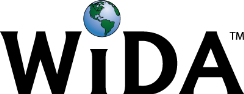 CONNECTION: MA Curriculum Frameworks Reading Standards for Informational texts Pre-k-5 Grade 5 #9: Integrate information from several texts on the same topic in order to write or speak about the subject knowledgably.EXAMPLE CONTEXT FOR LANGUAGE USE: Researching information from texts in order to write a biography.COGNITIVE FUNCTION: Students at all levels of English Language proficiency will compile significant information from a variety of texts in the form of reading notes.COGNITIVE FUNCTION: Students at all levels of English Language proficiency will compile significant information from a variety of texts in the form of reading notes.COGNITIVE FUNCTION: Students at all levels of English Language proficiency will compile significant information from a variety of texts in the form of reading notes.COGNITIVE FUNCTION: Students at all levels of English Language proficiency will compile significant information from a variety of texts in the form of reading notes.COGNITIVE FUNCTION: Students at all levels of English Language proficiency will compile significant information from a variety of texts in the form of reading notes.COGNITIVE FUNCTION: Students at all levels of English Language proficiency will compile significant information from a variety of texts in the form of reading notes.COGNITIVE FUNCTION: Students at all levels of English Language proficiency will compile significant information from a variety of texts in the form of reading notes.DOMAIN: _ReadingLevel 1EnteringLevel 2EmergingLevel 3DevelopingLevel 4ExpandingLevel 5BridgingLevel 6 - Reaching DOMAIN: _ReadingStudents write two-column notes about the important events in the life of their historical figure from 2-3 different sources.Background information about historical context. Modeling, partner discussion, optional help before or after school. Teacher check-in. .Read aloud Encyclopedia Britannica.  Students write two-column notes about the important events in the life of their historical figure from 3-4 different sources.Background information about historical context. Modeling, partner discussion, optional help before or after school. Teacher check-in. .Read aloud Encyclopedia Britannica.  Students write two-column notes about the important events in the life of their historical figure from 4-5 different sources.Background information about historical context. Modeling, partner discussion, optional help before or after school.  Read aloud Encyclopedia Britannica.  Level 6 - Reaching TOPIC-RELATED LANGUAGE: Students at all levels of English Language proficiency interact with grade level words and expressions such as: revolution, independence, constitution, taxes, representation, democracy, rights.TOPIC-RELATED LANGUAGE: Students at all levels of English Language proficiency interact with grade level words and expressions such as: revolution, independence, constitution, taxes, representation, democracy, rights.TOPIC-RELATED LANGUAGE: Students at all levels of English Language proficiency interact with grade level words and expressions such as: revolution, independence, constitution, taxes, representation, democracy, rights.TOPIC-RELATED LANGUAGE: Students at all levels of English Language proficiency interact with grade level words and expressions such as: revolution, independence, constitution, taxes, representation, democracy, rights.TOPIC-RELATED LANGUAGE: Students at all levels of English Language proficiency interact with grade level words and expressions such as: revolution, independence, constitution, taxes, representation, democracy, rights.TOPIC-RELATED LANGUAGE: Students at all levels of English Language proficiency interact with grade level words and expressions such as: revolution, independence, constitution, taxes, representation, democracy, rights.TOPIC-RELATED LANGUAGE: Students at all levels of English Language proficiency interact with grade level words and expressions such as: revolution, independence, constitution, taxes, representation, democracy, rights.